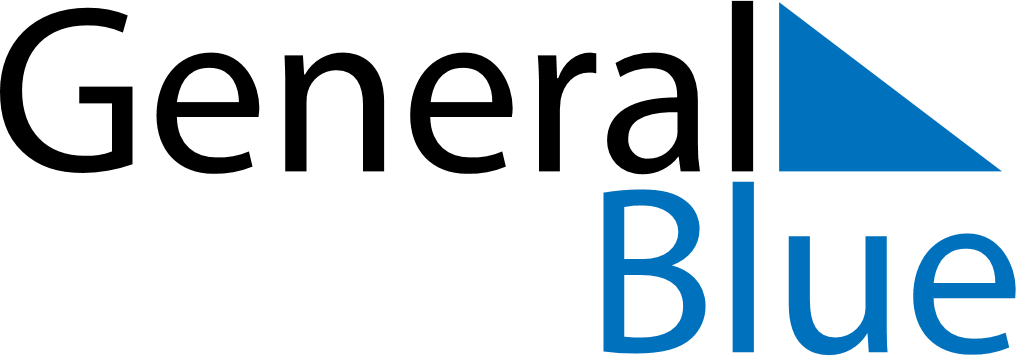 July 2024July 2024July 2024July 2024July 2024July 2024Pomarkku, Satakunta, FinlandPomarkku, Satakunta, FinlandPomarkku, Satakunta, FinlandPomarkku, Satakunta, FinlandPomarkku, Satakunta, FinlandPomarkku, Satakunta, FinlandSunday Monday Tuesday Wednesday Thursday Friday Saturday 1 2 3 4 5 6 Sunrise: 3:53 AM Sunset: 11:18 PM Daylight: 19 hours and 24 minutes. Sunrise: 3:54 AM Sunset: 11:17 PM Daylight: 19 hours and 22 minutes. Sunrise: 3:56 AM Sunset: 11:16 PM Daylight: 19 hours and 19 minutes. Sunrise: 3:57 AM Sunset: 11:15 PM Daylight: 19 hours and 17 minutes. Sunrise: 3:59 AM Sunset: 11:13 PM Daylight: 19 hours and 14 minutes. Sunrise: 4:01 AM Sunset: 11:12 PM Daylight: 19 hours and 11 minutes. 7 8 9 10 11 12 13 Sunrise: 4:02 AM Sunset: 11:11 PM Daylight: 19 hours and 8 minutes. Sunrise: 4:04 AM Sunset: 11:09 PM Daylight: 19 hours and 4 minutes. Sunrise: 4:06 AM Sunset: 11:08 PM Daylight: 19 hours and 1 minute. Sunrise: 4:08 AM Sunset: 11:06 PM Daylight: 18 hours and 57 minutes. Sunrise: 4:10 AM Sunset: 11:04 PM Daylight: 18 hours and 54 minutes. Sunrise: 4:12 AM Sunset: 11:02 PM Daylight: 18 hours and 50 minutes. Sunrise: 4:14 AM Sunset: 11:00 PM Daylight: 18 hours and 46 minutes. 14 15 16 17 18 19 20 Sunrise: 4:16 AM Sunset: 10:59 PM Daylight: 18 hours and 42 minutes. Sunrise: 4:18 AM Sunset: 10:57 PM Daylight: 18 hours and 38 minutes. Sunrise: 4:21 AM Sunset: 10:54 PM Daylight: 18 hours and 33 minutes. Sunrise: 4:23 AM Sunset: 10:52 PM Daylight: 18 hours and 29 minutes. Sunrise: 4:25 AM Sunset: 10:50 PM Daylight: 18 hours and 24 minutes. Sunrise: 4:28 AM Sunset: 10:48 PM Daylight: 18 hours and 20 minutes. Sunrise: 4:30 AM Sunset: 10:46 PM Daylight: 18 hours and 15 minutes. 21 22 23 24 25 26 27 Sunrise: 4:32 AM Sunset: 10:43 PM Daylight: 18 hours and 10 minutes. Sunrise: 4:35 AM Sunset: 10:41 PM Daylight: 18 hours and 6 minutes. Sunrise: 4:37 AM Sunset: 10:39 PM Daylight: 18 hours and 1 minute. Sunrise: 4:40 AM Sunset: 10:36 PM Daylight: 17 hours and 56 minutes. Sunrise: 4:42 AM Sunset: 10:34 PM Daylight: 17 hours and 51 minutes. Sunrise: 4:45 AM Sunset: 10:31 PM Daylight: 17 hours and 46 minutes. Sunrise: 4:48 AM Sunset: 10:28 PM Daylight: 17 hours and 40 minutes. 28 29 30 31 Sunrise: 4:50 AM Sunset: 10:26 PM Daylight: 17 hours and 35 minutes. Sunrise: 4:53 AM Sunset: 10:23 PM Daylight: 17 hours and 30 minutes. Sunrise: 4:55 AM Sunset: 10:20 PM Daylight: 17 hours and 25 minutes. Sunrise: 4:58 AM Sunset: 10:18 PM Daylight: 17 hours and 19 minutes. 